Открытое НОД «Что такое Новый год?» 17.10.2020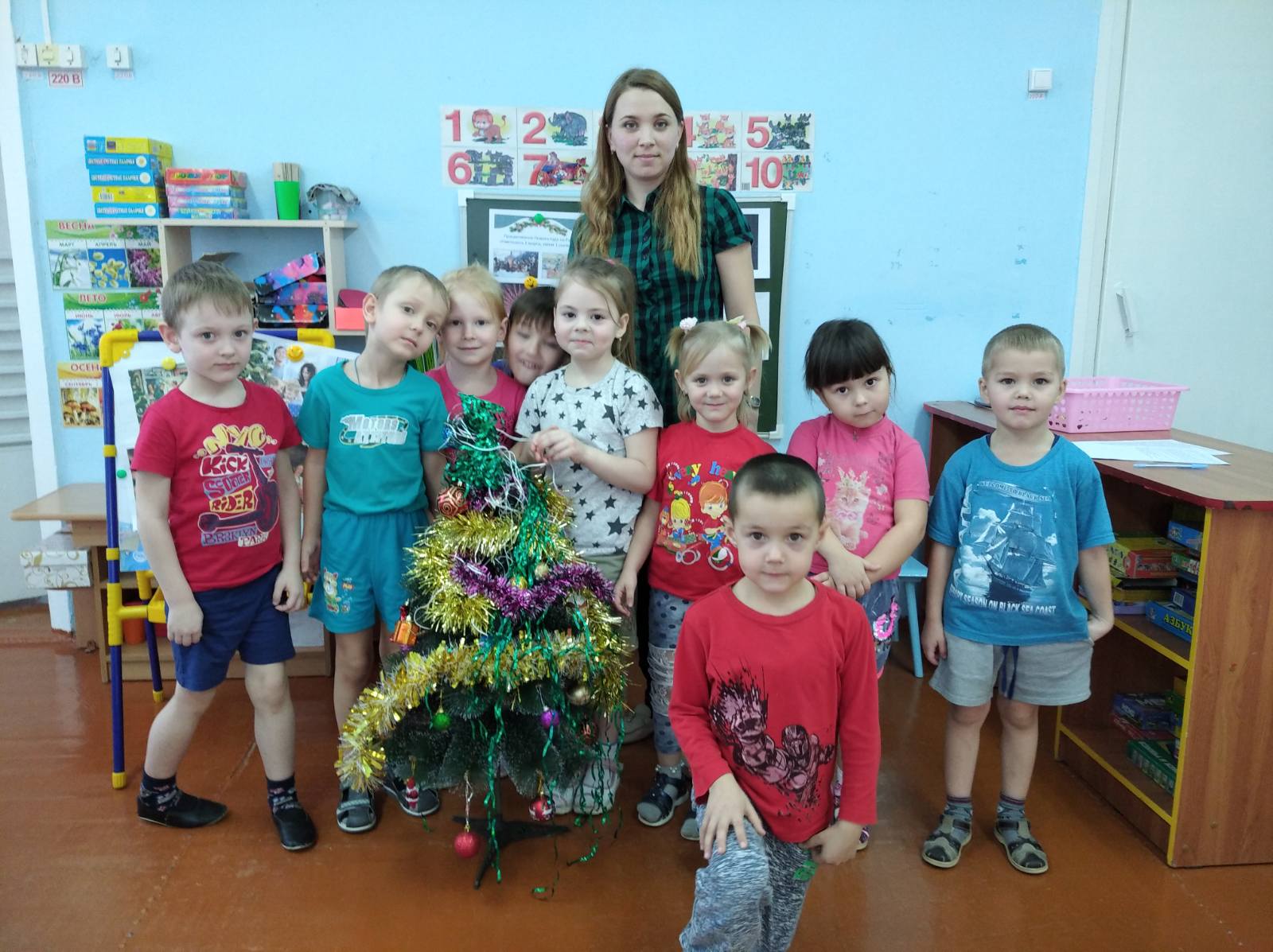 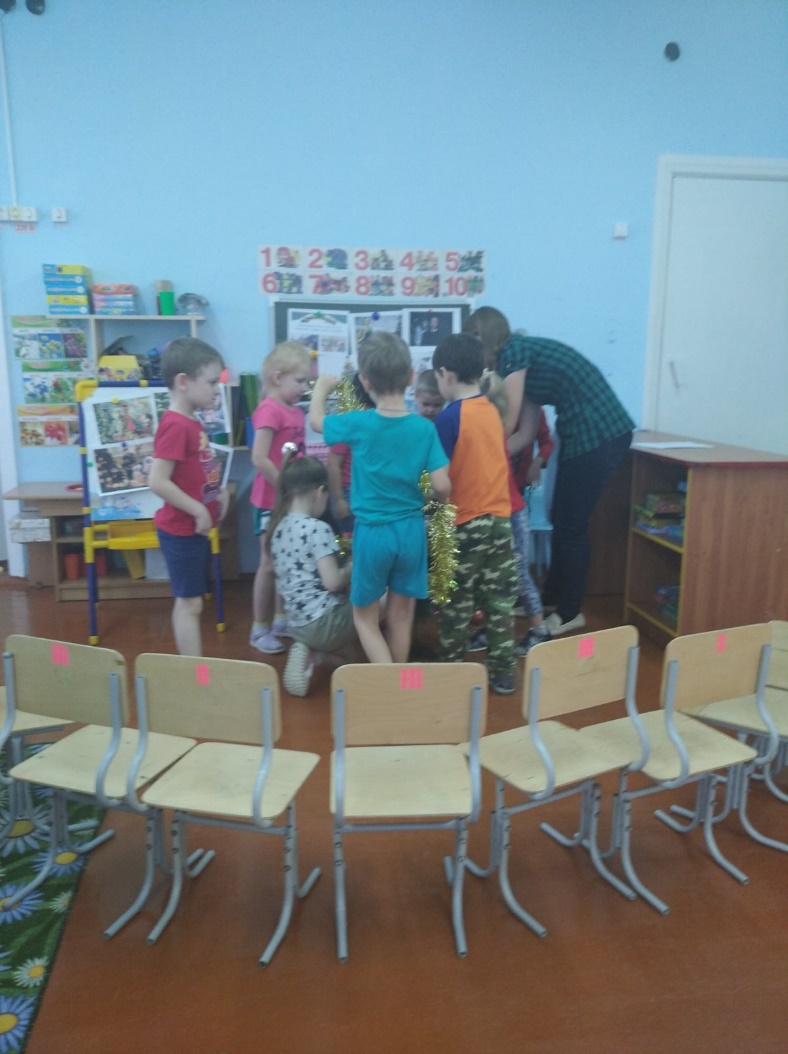 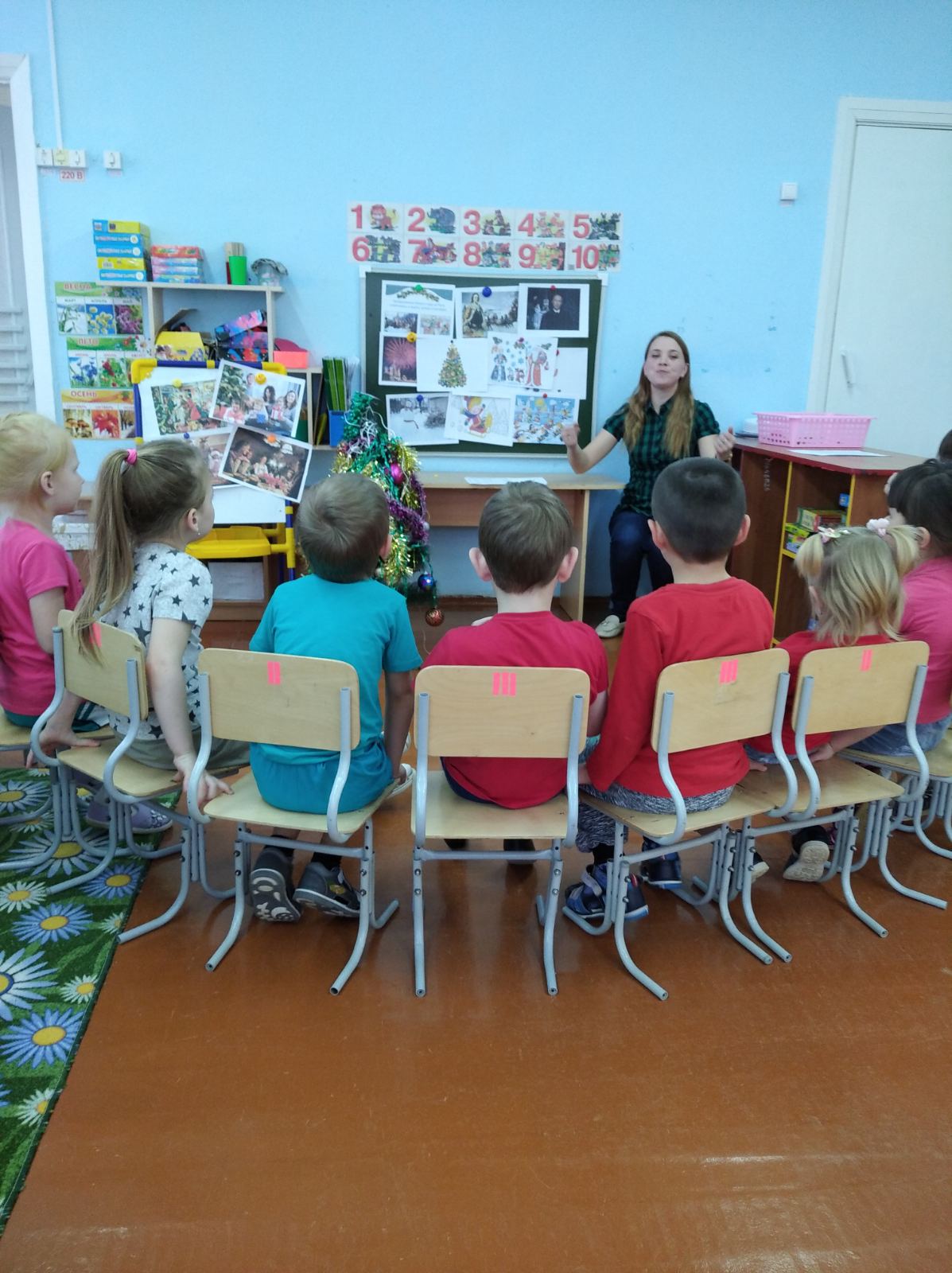 